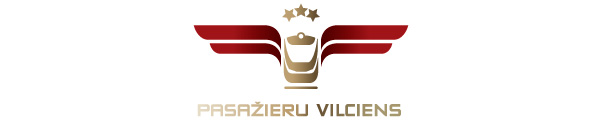 2023. gada 5. jūnijāInformācija plašsaziņas līdzekļiemNorīkoti papildu vilcieni sarunu festivāla “Lampa” apmeklētājiemAS “Pasažieru vilciens” sarunu festivāla “Lampa” apmeklētāju ērtībai ir papildinājusi vilcienu kustības sarakstu ar trīs reisiem – vienu virzienā no Rīgas uz Cēsīm, diviem atpakaļ. Sestdienas, 10. jūnija, rītā plkst. 8.44 no Rīgas aties vilciens uz Cēsīm. Atpakaļ uz Rīgu sarunu festivāla “Lampa” apmeklētājus aizvedīs divi īpaši norīkoti vilcieni – 9. jūnijā vilciens no Cēsīm aties plkst. 22.30, savukārt naktī no 10. uz 11. jūniju – minūti pēc pusnakts, plkst. 00.01. Savukārt piektdien, 9. jūnijā, vilciens Nr.874 Rīga–Valga ar atiešanas laiku no Rīgas plkst. 10.46 kursēs pagarinātā jeb sešu vagonu sastāvā. “Pasažieru vilciena” tīmekļvietnē un mobilajā lietotnē publicētajā vilcienu kustības sarakstā, kurā ir redzams plānojums 10 dienas uz priekšu, jau ir ietvertas minētās izmaiņas. Tur var arī ērti iegādāties biļetes ar 5 vai 10% atlaidi atkarībā no maršruta.Piektdien, 9. jūnijā, no plkst. 17.30-18.30 Satiksmes ministrijas teltī “Ilgtspējīgas mobilitātes pietura” varēs satikt “Pasažieru vilciena” valdes priekšsēdētāju Rodžeru Jāni Griguli, lai tiešā, nepastarpinātā sarunā izzinātu tēmu “Vilcieni kā ilgtspējīgas mobilitātes mugurkauls — kā lietderīgāk izmantot to potenciālu?”. Plašāka informācija par sarunu festivāla “Lampa” norisi un programmu atrodama šeit. Šogad programma tapusi, sadarbojoties ap 260 dažādām organizācijām un iedzīvotājiem — sabiedriskajām organizācijām, valsts pārvaldes un pašvaldību iestādēm, uzņēmumiem, medijiem, augstskolām, politiskām partijām un citiem. Ieeja festivālā ir bez maksas. Lai saprastos — ieklausies!Par AS “Pasažieru vilciens”2001. gada 2. novembrī dibinātā akciju sabiedrība “Pasažieru vilciens” ir lielākais iekšzemes sabiedriskā transporta pakalpojumu sniedzējs, kas pārvadā pasažierus pa dzelzceļu Latvijas teritorijā. AS “Pasažieru vilciens” ir patstāvīgs valsts īpašumā esošs uzņēmums. 2022. gadā uzņēmums pārvadāja 15,7 miljonus pasažieru, 98,8 % reisu izpildot precīzi pēc vilcienu kursēšanas grafika. Papildu informācijai:Sigita ZviedreAS „Pasažieru vilciens”Komunikācijas un mārketinga daļas vadītājaMob. tālr. 26377286E-pasts: sigita.zviedre@pv.lv 